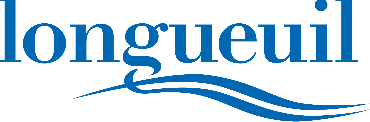 Coordonnées du candidatNom du candidat (artiste)Ève DoraisNom de la personne à contacterChargé(e) de projetAdresse complète(numéro domiciliaire, rue, ville, code postal)TéléphoneAdresse de courrier électronique(toutes les communications seront effectuées par courriel dans le cadre de ce concours)Déclaration de l’artistePar les présentes, je déclare que je suis citoyen(ne) canadien(ne) ou résident(e) permanent(e)Signature	Date